16 April, 2012Dear children,I’d like to invite you to Milan to «Fashion show-2012». I want you to show your collections. I’m waiting for you at 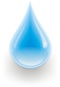 Your friend,Baby ElephantP.S. I’m sorry, but I’ve lost our tickets. Please, help me!